Эстакада для досмотра транспорта имеет модульную конструкцию и состоит из секций соединяющихся между собой при сборке.  Откидная площадка для досмотра выдерживает нагрузку до 200кг. В открытом положении каждая площадка должна иметь поручень, т.о. калитка в поручнях эстакады, в открытом положении является поручнем  площадки. Усилие на поднятие площадки в вертикальное положение не более 5кг.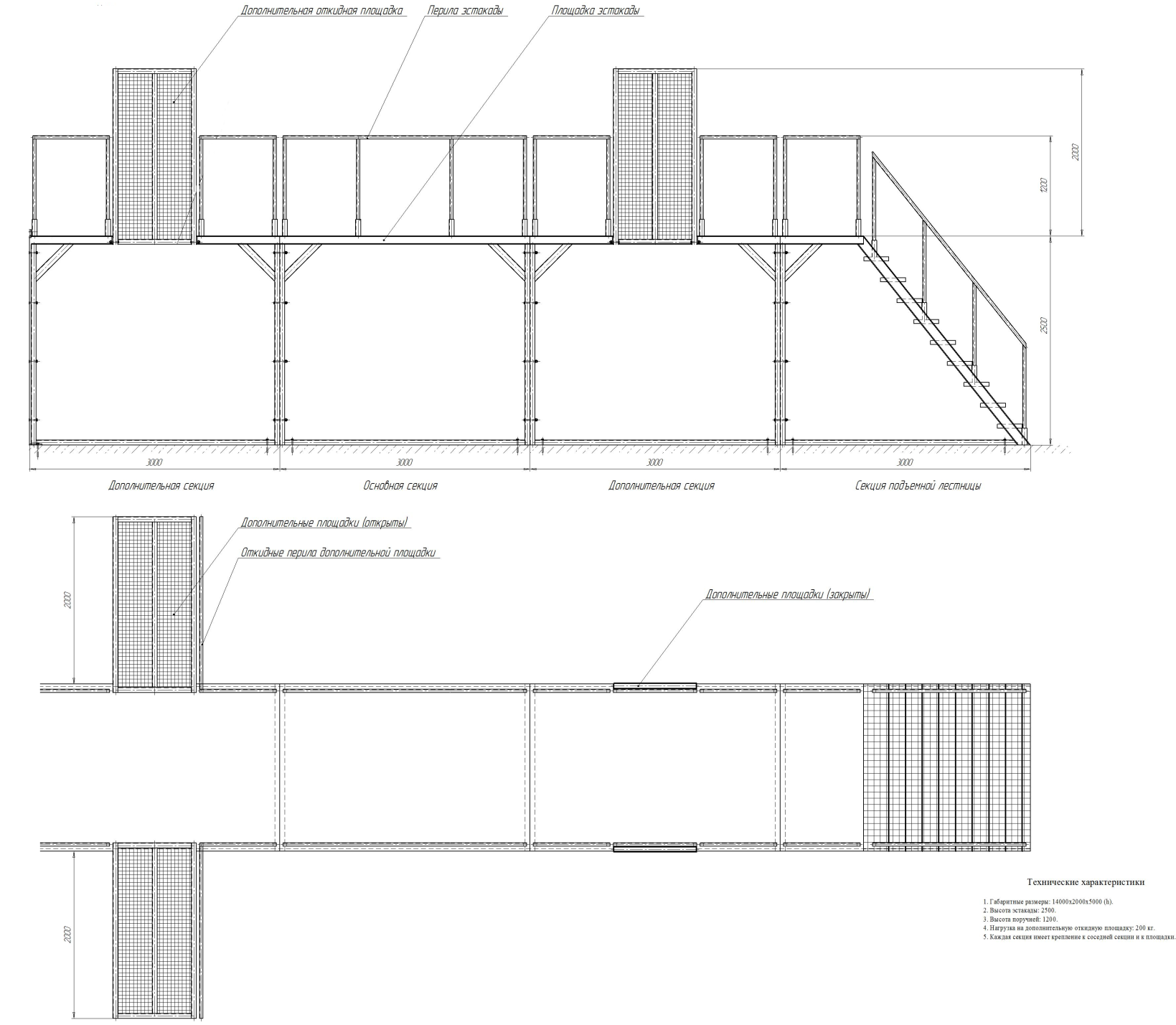 